Profile of the first doll-ThomasName: Thomas DiltworthFamily structure: mother, father, sister( 8 years)Cultural background: Mother is Czech, father is an Englishman.Where he lives: Thomas lives in a private house in Prague.Languages he speaks: With her mother and sister Czech, when the father is at home, everyone speaks English.Likes: Thomas often plays with Lego, with large cubes- he builds them houses. Outdoors like riding a bike, playing football and various physical games. His favorite sport is swimming. Like playing cards.Dislikes: Cleaning.Is difficult: Thomas hard to bear defeat.Is important for him: To be first everywhere.Is important for family: Health, family ties- meeting with family( also from England)The most beautiful days of the year: Holidays, Christmas and birthdays.Food he likes: Chicken with potatoes, lasagna and Nuttela.Food he dislikes: Tomato soup, fish and cabbage.Fears: Of an English school that will come after the holidays.Physical speciality: Thomas is hyperactive.Resent history: Thomas was born in Prague. When he was 2 years old, the family moved to Moravia in the village Šardice, because their father had a job here. Thomas was in our village very satisfied. When he was 5 years old, they had to move back to Prague. Thomas was very unhappy. They moved again because of his father’s work and because their father wished  the children to attend in Prague an English school. Parents still house in Šardice sold and so they’ve often run as a cottage and Thomas is very happy. He always comes to us also look to Kindergarten.Wish: Thomas wants to go back to Šardice.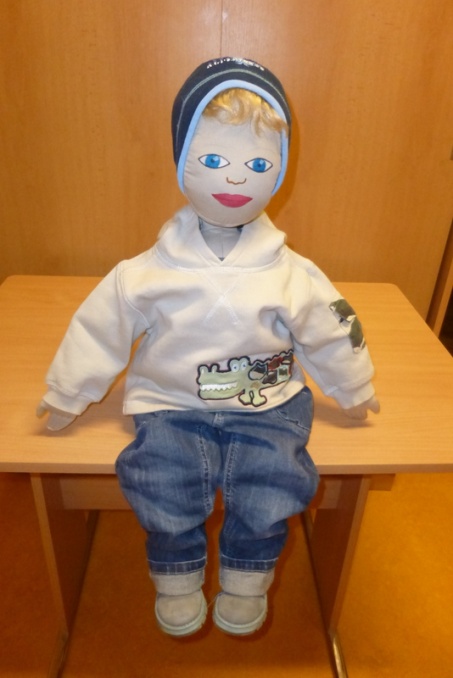 